关于举办2018年中注协党的十九大精神及行业政策研修班的通知　　  根据2018年度中国注册会计师协会委托厦门国家会计学院培训计划，我院将于2018年11月19日-11月23日举办“2018年中注协党的十九大精神及行业政策研修班”。现将有关事项通知如下：　　一、培训目标　　学习领会党的十九大精神，帮助会计师事务所负责人了解宏观形势和行业相关政策，提升其综合素质。　　二、培训内容　　1.学习贯彻党的十九大精神；　　2.新时代主要矛盾认识的升华；　　3.宏观经济金融形势分析；　　4.商业伦理与会计职业道德；　　5.会计师事务所的发展与生存；　　6.注册会计师的法律风险及防范策略；　　7.当前国际局势与两岸关系解读；　　8.现场教学。 　　三、师资力量　　厦门国家会计学院、会计师事务所、高等院校等　　四、培训对象　　会计师事务所负责人　　五、时间与地点　　时间：11月18日报到，11月19日-11月23日五天上课，11月23日下午17:00点课程结束即可返程　　培训地点：厦门国家会计学院内　　报到地点：厦门国家会计学院内注册中心（21:00前可办理报到手续）　　地址：厦门市环岛南路4001号厦门国家会计学院（云顶隧道往环岛路方向约2000米处）　　六、报名方式　　1、参训人员于2018年11月5日9:00-11月9日8:00前，在厦门国家会计学院进行网上报名（网上报名链接http://online1.xnai.edu.cn:8081/regFieldAction.action?method=reg&prjId=1986）共60位名额，报满即止。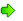 　　2、报名截止后一个工作日后公布名单，详情见本通知最下方。　　3、培训班报名规定：对于已报名但无故不参加培训的学员，中注协将对有该行为的学员进行通报处理。未报名而前来参加培训的学员，将不予接待。　　4、联系方式：　　聂老师 电话：0592-2578195  　　李老师 电话：0592-2578197　　邮箱：xnaizzx@126.com　　七、培训班管理相关规定　　1、根据中国注册会计师协会规定：培训期间，严格培训纪律，做好考勤记录，按实际出勤确认学时数，对缺勤达到课时的20%者（不得无故缺勤），当期培训不予确认学时；缺勤超过50%者，中注协将通报处理。　　2、因故不能前来培训，同一事务所其他注册会计师提前告知可替换，但是不能顶替未前来的注册会计师学习，一经发现，将取消培训资格。　　3、不得携带家属，禁止携带小孩，否则将不予办理入学，后果自负。　　八、报名方法与要求　　1、请用手机号作为报名账号，以便接收系统短信。报名成功后系统将发短信提醒您报名已初步成功，实际名单以审核公布为准！每个手机号限报一名。　　2、如需修改报名信息，请于报名截止前凭账号和密码进入报名系统自行修改；如需取消报名，请于报名截止前进入报名系统点击“取消”即可。　　3、应公安部门要求，所有报名学员需提供正确的手机号，报到时务必携带身份证原件，以供读取核实相关信息。　　九、费用　　会计师事务所执业会员免收培训费。食宿费自理，学生公寓：340元/人/天（单人单间，含三餐），教师公寓：620元/人/天（大床套间，含三餐）报到时交付。　　其他企业单位参训人员及非执业会员培训费4000元/人，食宿费自理。　　十、学院交通说明　　厦门国家会计学院位于厦门市环岛路南段（云顶隧道靠环岛路出口约2000米处）。　　1、机场： 没有直达学院的公交车。若自行前往机场，乘的士最为方便，有两条线路：　　（1）路线一：厦门国家会计学院—云顶隧道—莲前大道—金尚路或成功大道—机场，该路线途经市区，打车约40-50元，耗时约20-25分钟，上下班高峰期可能堵车。　　（2）路线二：厦门国家会计学院—环岛路—机场，该路线全程经过环岛路，不堵车，打车约70元，耗时约20分钟。　　2、火车站：　　（1）厦门火车站：没有直达该火车站的公交车，若自行前往，乘的士最为方便。最优路线：国家会计学院—云顶隧道—文兴隧道—东浦路—厦门火车站，按此线路从火车站打车到学院约25元，耗时约15分钟。　　（2）火车站厦门北站：没有直达该火车站的公交车，若自行前往，乘的士最为方便。最优路线：厦门国家会计学院—环岛干道—集美大桥—火车站厦门北站，按此线路打车从学院到火车站约120元，耗时约40-50分钟。附件1：审核通过公示名单（报名截止后公布，拒不接待非名单内人员）厦门国家会计学院2018年10月